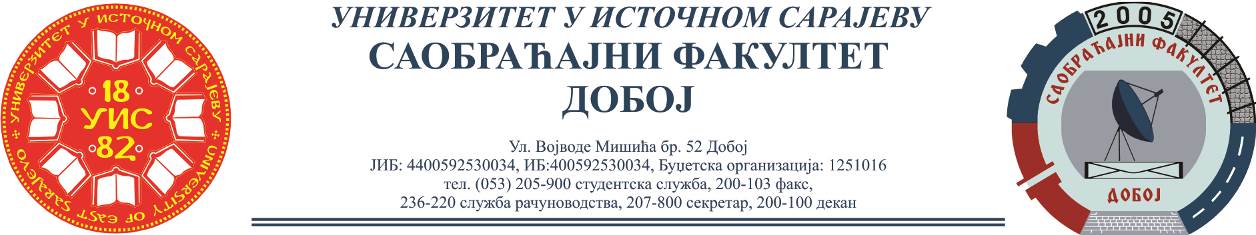 REZULTATI PISMENOG ISPITA IZ PREDMETA LOGISTIKA U SAOBRAĆAJU,ODRŽANOG 19.04.2022.Kolokvijum su položili:Za položeni kolokvijum neophodno je ostvariti minimalno 25 bodova (12,5 bodova teorija + 12,5 bodova zadaci).Red.br.Ime i prezimeBr.indeksaUkupno(teorija+zadaci)(max 50)Brankica Babić1522/2050Anđela Tomašević1520/2050Nikolina Konculić1533/2050Slađana Latinović155174040Marina Kovačević1528/2035Novic Draganović1518/2035Amra Mulahusić1407/2035Milana Sredojević1527/2035Anes Čaušević1508/2032,5